Name (			     	)      No. (         )     Class (       )-(        )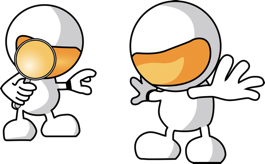 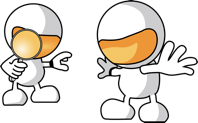 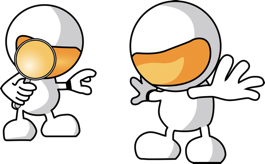 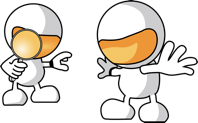 Example (例) : If I it’s fine next Saturday, I will~ ________________________________________________________________If I am rich, I will ~ ________________________________________________________________.If I have a free time, I will ~________________________________________________________________.If I can go anywhere, I will go to ~________________________________________________________________.If I study English, I can ~________________________________________________________________.